   CANDLES and CONTEMPLATION        A short evening service of           prayer, song and quiet           June 6th     6.30pm  Tayport Church of Scotland 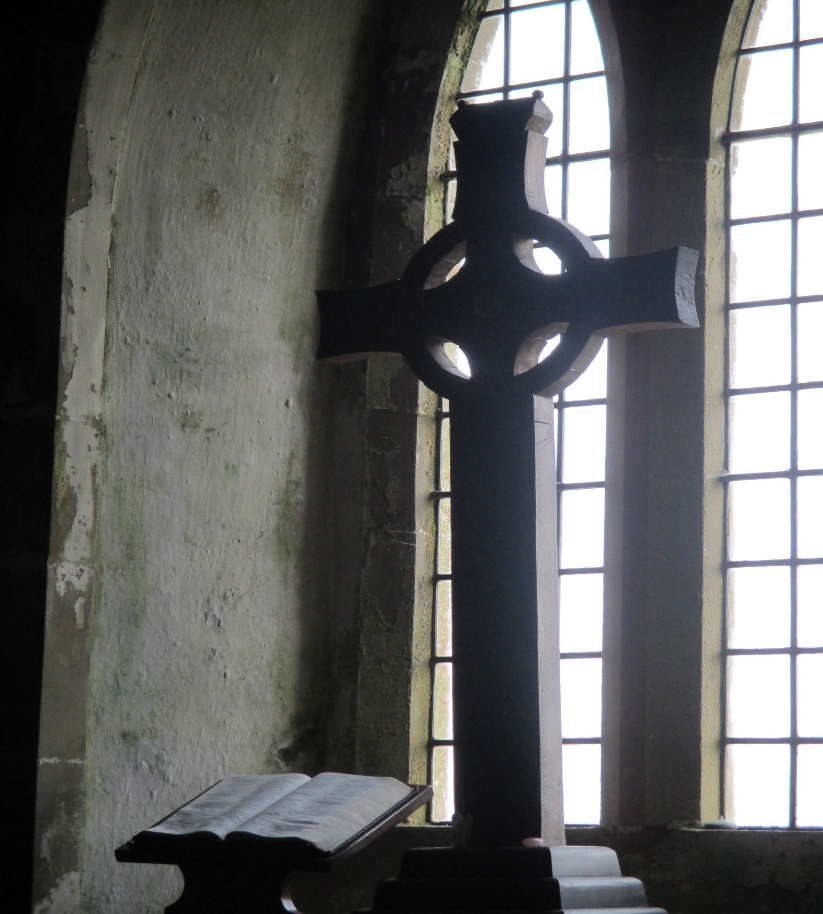 